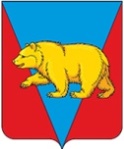 Администрация Долгомостовского сельсоветаАбанского района Красноярского краяПОСТАНОВЛЕНИЕ 14.11.2022                                    с. Долгий Мост                                            № 67-п                                                  О внесении изменений в Постановление  администрации Долгомостовского сельсовета от14.04.2021 №18-п   «О создании Совета профилактики правонарушений при администрации Долгомостовского сельсовета                                                          Абанского района Красноярского края»В соответствии с Федеральными законами от 06.10.2003 г. № 131 – ФЗ «Об общих принципах организации местного самоуправления в Российской Федерации»,   руководствуясь Уставом Долгомостовского сельсовета Абанского района Красноярского края,  ПОСТАНОВЛЯЕТ: 1.Внести  изменений в Постановление  администрации Долгомостовского сельсовета от 14.04.2021 № 18-п «О создании Совета профилактики правонарушений при администрации Долгомостовского сельсовета   Абанского района Красноярского края»       1.1.Приложение №1 изложить в новой редакции согласно приложению № 1 к настоящему Постановлению. 2.Настоящее постановление обнародовать в порядке, предусмотренном Уставом Долгомостовского сельсовета Абанского района Красноярского края.3.Контроль  за  исполнением настоящего постановления оставляю за собой. Глава сельсовета                                                                                       Л.Д.Попова                  Приложение № 1к постановлению администрации Долгомостовского сельсоветаОт  14.11.2022 № 67-п Приложение № 1к постановлению администрации Долгомостовского сельсоветаОт  14.04.2021№ 18-пСОСТАВСовета профилактики правонарушений при администрацииДолгомостовского сельсовета Абанского района Красноярского краяПредседатель Совета:Глава Долгомостовского сельсовета  - Попова Лидия Дмитриевна.Заместитель председателя Совета :специалист 1 категории Долгомостовского сельсовета – Комендат Надежда Валерьевна.Члены Совета:Специалист 1 категории Долгомостовского сельсовета - Ковалева Наталья Леонидовна;Депутат Долгомостовского сельского Совета депутатов – Кувеко Елена Александровна;Житель села Долгий Мост, пенсионер  - Авсиевич Игорь Викторович (по согласованию);Социальный педагог  Долгомостовской СОШ им. А.Помозова  - Морозова Наталья Владимировна;Участковый уполномоченный полиции -  Саргсян Николай Николаевич.